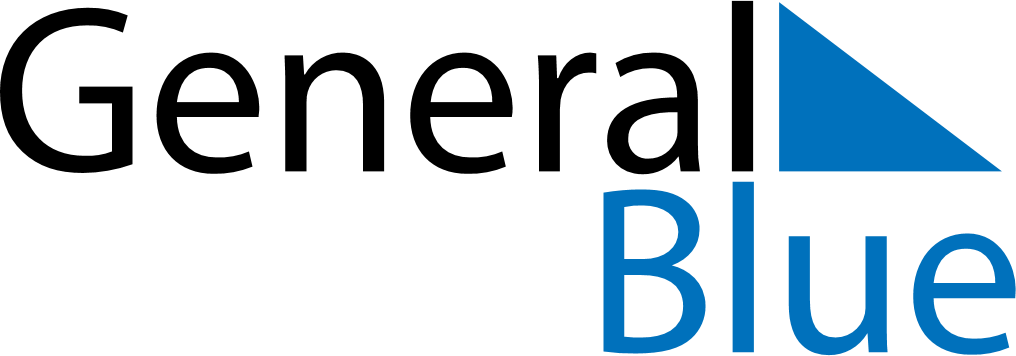 November 2024November 2024November 2024November 2024November 2024November 2024Skjaerhalden, Viken, NorwaySkjaerhalden, Viken, NorwaySkjaerhalden, Viken, NorwaySkjaerhalden, Viken, NorwaySkjaerhalden, Viken, NorwaySkjaerhalden, Viken, NorwaySunday Monday Tuesday Wednesday Thursday Friday Saturday 1 2 Sunrise: 7:34 AM Sunset: 4:24 PM Daylight: 8 hours and 50 minutes. Sunrise: 7:36 AM Sunset: 4:22 PM Daylight: 8 hours and 45 minutes. 3 4 5 6 7 8 9 Sunrise: 7:39 AM Sunset: 4:19 PM Daylight: 8 hours and 40 minutes. Sunrise: 7:41 AM Sunset: 4:17 PM Daylight: 8 hours and 35 minutes. Sunrise: 7:44 AM Sunset: 4:14 PM Daylight: 8 hours and 30 minutes. Sunrise: 7:46 AM Sunset: 4:12 PM Daylight: 8 hours and 25 minutes. Sunrise: 7:48 AM Sunset: 4:10 PM Daylight: 8 hours and 21 minutes. Sunrise: 7:51 AM Sunset: 4:07 PM Daylight: 8 hours and 16 minutes. Sunrise: 7:53 AM Sunset: 4:05 PM Daylight: 8 hours and 11 minutes. 10 11 12 13 14 15 16 Sunrise: 7:56 AM Sunset: 4:03 PM Daylight: 8 hours and 7 minutes. Sunrise: 7:58 AM Sunset: 4:01 PM Daylight: 8 hours and 2 minutes. Sunrise: 8:01 AM Sunset: 3:58 PM Daylight: 7 hours and 57 minutes. Sunrise: 8:03 AM Sunset: 3:56 PM Daylight: 7 hours and 53 minutes. Sunrise: 8:05 AM Sunset: 3:54 PM Daylight: 7 hours and 48 minutes. Sunrise: 8:08 AM Sunset: 3:52 PM Daylight: 7 hours and 44 minutes. Sunrise: 8:10 AM Sunset: 3:50 PM Daylight: 7 hours and 39 minutes. 17 18 19 20 21 22 23 Sunrise: 8:12 AM Sunset: 3:48 PM Daylight: 7 hours and 35 minutes. Sunrise: 8:15 AM Sunset: 3:46 PM Daylight: 7 hours and 31 minutes. Sunrise: 8:17 AM Sunset: 3:44 PM Daylight: 7 hours and 27 minutes. Sunrise: 8:19 AM Sunset: 3:42 PM Daylight: 7 hours and 23 minutes. Sunrise: 8:22 AM Sunset: 3:41 PM Daylight: 7 hours and 19 minutes. Sunrise: 8:24 AM Sunset: 3:39 PM Daylight: 7 hours and 15 minutes. Sunrise: 8:26 AM Sunset: 3:37 PM Daylight: 7 hours and 11 minutes. 24 25 26 27 28 29 30 Sunrise: 8:28 AM Sunset: 3:36 PM Daylight: 7 hours and 7 minutes. Sunrise: 8:31 AM Sunset: 3:34 PM Daylight: 7 hours and 3 minutes. Sunrise: 8:33 AM Sunset: 3:33 PM Daylight: 6 hours and 59 minutes. Sunrise: 8:35 AM Sunset: 3:31 PM Daylight: 6 hours and 56 minutes. Sunrise: 8:37 AM Sunset: 3:30 PM Daylight: 6 hours and 52 minutes. Sunrise: 8:39 AM Sunset: 3:28 PM Daylight: 6 hours and 49 minutes. Sunrise: 8:41 AM Sunset: 3:27 PM Daylight: 6 hours and 46 minutes. 